Warunki techniczne realizacji umowy oraz standardy jakościowe wykonania przedmiotu zamówieniaWARUNKI OGÓLNEWykonawca w prowadzonych przez siebie pracach zastosuje się do obowiązujących przepisów prawa (a w szczególności ustawy z dnia 20 czerwca 1997 r. Prawo o ruchu drogowym (Dz. U. 2017. 1260 j.t.) oraz ustawy o odpadach (z dnia 14.12.2012r. Dz.U. 2018.922 j.t.). Prace muszą być wykonywane zgodnie z ustawą o ochronie przyrody z dnia 16.04.2004 r. (Dz. U. z 2018.142 j.t.) zgodnie ze sztuką ogrodniczą, przepisami BHP, uzgodnieniami z Zamawiającym, w sposób zapewniający bezpieczeństwo użytkownikom ulic.Wykonawca zobowiązany jest przez cały czas trwania prac do utrzymania porządku na terenie objętym pracami oraz w miejscach sąsiadujących, które mogą ulec zanieczyszczeniu w wyniku prowadzenia robót (np. chodniki, drogi dla rowerów, alejki itp.).Do wykonywania prac należy stosować sprzęt sprawny technicznie, który użyty zgodnie z przeznaczeniem nie spowoduje zagrożenia zdrowia ludzi, zwierząt lub środowiska.Zabronione jest używanie drzewołazów.Wykonawca w trakcie wykonywania prac powinien posiadać przy sobie kserokopię umowy.W przypadku uszkodzenia drzewa (np. uszkodzenie samochodem pnia drzewa, także sąsiedniego) podczas wykonywania prac Wykonawca będzie zobowiązany do zapłaty kar umownych.W każdy poniedziałek (lub inny dzień ustalony z Zamawiającym) Wykonawca zobowiązany jest do przekazania sprawozdania z prac wykonanych w poprzednim tygodniu. Sprawozdanie powinno zawierać datę, lokalizację terenów oraz zakres na prac wykonanych zgodnie z przedmiotem Umowy. Sprawozdanie zostanie przesłane na adres dko@zzw.waw.pl.Wykonawca zobowiązany jest do usunięcia na swój koszt i w terminie uzgodnionym z Zamawiającym wszelkich szkód, które powstaną w trakcie wykonywania prac (ewentualnych napraw uszkodzeń nawierzchni, instalacji podziemnych i nadziemnych, elementów małej architektury, renowacji zniszczonych trawników, krzewów i roślin ozdobnych).Pracownicy Wykonawcy, wykonujący prace na rzecz Zamawiającego, winni być ubrani w estetyczne ubrania robocze z widocznym logo firmy. Pojazdy, którymi porusza się Wykonawca muszą być oznakowane (nazwa i adres Wykonawcy) oraz być zaopatrzone w lampę sygnalizacyjną. Wjazd na trawniki przyuliczne nie może powodować ich zniszczenia. W razie zniszczenia trawników Wykonawca musi poddać je renowacji. Pojazdy silnikowe, wykorzystywane do realizacji umowy, powinny spełniać wymogi normy EURO 5.  Wjazd na tereny parków i skwerów może się odbyć po drogach utwardzonych i innych wskazanych przez Zamawiającego jako drogi techniczne na podstawie przepustek wydanych przez Zamawiającego. W celu uzyskania przepustek, Wykonawca w terminie do 7 dni od podpisania umowy, zobowiązany jest przedstawić Zamawiającemu do akceptacji listę pojazdów niezbędnych do wykonywania umowy z podaniem marki i numerów rejestracyjnych. W parku jednocześnie nie może pracować więcej niż 2 pojazdy (w zależności od potrzeb ilość pojazdów będzie ustalona przez Zamawiającego podczas realizacji umowy). Pojazdy silnikowe, wykorzystywane do realizacji umowy, powinny spełniać wymogi normy EURO 5. W przypadkach bezwzględnej konieczności przejazdu i zaparkowania na trawniku ciężkiego sprzętu, Wykonawca będzie stosował wyłącznie maty antykompresyjne, wykonane z polietylenu. Każdy taki przypadek musi być uprzednio uzgodniony z Zamawiającym. Miejsce parkowania sprzętu musi być uzgodnione z Zamawiającym. Po zakończeniu prac, teren należy uprzątnąć, zdemontować maty antykompresyjne oraz odtworzyć wszystkie naruszone podczas prac trawniki.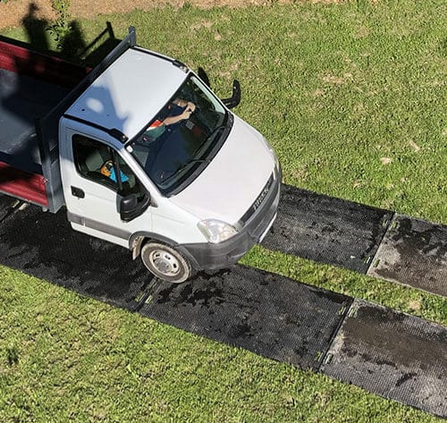 Płyty (maty) antykompresyjne - tak zwane drogi tymczasowe wykonane z polietylenu, w formie płyt. Płyty należy układać bezpośrednio na trawniku i łączyć ze sobą szybkozłączem. Nośność płyt musi być dostosowana do masy sprzętu a ilość dopasowana do zabezpieczanej powierzchni. Zamawiający zastrzega sobie możliwość wstrzymania prac do odwołania ze względu na występowanie zasiedlonych gniazd ptasich lub innych gatunków objętych ochroną prawną.W przypadku zniszczenia nawierzchni trawiastych podczas wykonywania prac i konieczności ich renowacji zostaną użyte materiały o następujących parametrach:  Ziemia urodzajna:Ziemia urodzajna powinna zawierać co najmniej 2% części organicznych, powinna być wilgotna i pozbawiona kamieni o średnicy powyżej 5 cm oraz wolna od zanieczyszczeń obcych. frakcja ilasta (d<0,002 mm) 12-18%,frakcja pylasta (0,002 do 0,05mm) 20-30%,frakcja piaszczysta (0,05 do 2,0 mm) 45-70%,zawartość fosforu (P2O5) > 20 mg/m2,zawartość potasu (K2O) > 30 mg/m2,kwasowość pH ≥5,5.Mieszanka traw:Gotowa mieszanka traw powinna mieć oznaczony procentowy skład gatunkowy, klasę, numer normy według której została wyprodukowana, zdolność kiełkowania. Nasiona nie mogą mieć objawów zagrzybienia.skład mieszanki traw na miejsca słoneczne:80% kostrzewy trzcinowej, 10% wiechliny łąkowej, 10% życicy trwałej.skład mieszanki traw na miejsca zacienione:15% życicy trwałej, 30% kostrzewy czerwonej (rozłogowej), 25% kostrzewy czerwonej (kępowej), 10% kostrzewy różnolistnej, 10% wiechliny łąkowej, 10% kostrzewy owczej.Osoba pełniąca funkcję kierownika prac w terenie wpisanym do rejestru zabytków winna spełniać warunki art. 37b ustawy o ochronie zabytków i opiece nad zabytkami (Dz. U. z 2014 poz.1446 ze zm.).Do obowiązków Kierownika prac należy:bezpośredni nadzór nad pracownikami wykonującymi prace w terenie, organizacja prac w terenie zgodnie z przyjętymi do wykonania zakresami; udział w odbiorze zleconych prac;prawidłowe sporządzanie kosztorysów;kontrolowanie i ocena jakości wszystkich wykorzystywanych materiałów i wykonywanych prac – niedopuszczenie do wykorzystania materiału wadliwego;bezpośrednia współpraca z Zamawiającym. Podczas wykonywania prac, nie zezwala się na stosowanie jakichkolwiek dmuchaw.Konieczność użycia podnośnika podczas wykonywania prac zostanie każdorazowo uzgodniona z Zamawiającym. O zaistniałych sytuacjach awaryjnych Wykonawca jest zobowiązany powiadomić Zamawiającego telefonicznie lub pocztą elektroniczną natychmiast po stwierdzeniu takiego przypadku w terenie.Wykonawca zobowiązany jest (na wniosek Zamawiającego) do zapewnienia transportu podczas odbioru prac.Zgłoszenie gotowości do odbioru prac należy wysłać za pomocą poczty elektronicznej na adres kontakt@zzw.waw.pl.STANDARDY JAKOŚCIOWE WYKONYWANIA PRACTrwałe oznaczenie plakietkami drzewNa pniach drzew należy zamontować plakietkę (etykieta identyfikująca)Plakietka (etykieta identyfikująca) – tabliczka z numerami inwentaryzacji dendrologicznej:Powinna być wykonana z trwałego tworzywa sztucznego, z napisem w kolorze kontrastowym do tła tabliczki.Wymiary maksymalne to 3 cm na 5 cm, a minimalna szerokość 4 cm.Mocowana na pojedynczy gwóźdź arborystyczny o długości 7 cm w sposób gwarantujący zminimalizowanie uszkodzeń drzew na których będą umieszczone etykiety (nie dopuszcza się mocowania na wkręty, montażu na dwa zwykłe gwoździe, montażu na zszywki tapicerskie).Etykieta i spinka powinna uwzględniać fizjologię drzew i umożliwiać bezproblemowy przyrost na grubość.Rozwiązanie powinno posiadać zabezpieczenie przed wrastaniem kory na etykietę.Etykieta powinna stanowić tabliczkę o kilku wierszach z trwale umieszczonymi znakami alfanumerycznymi, a w tym posiadać numer inwentaryzacyjny drzewa, rok przeglądu oraz skrót „ZZW”. Tekst powinien być koloru kontrastującego do koloru tabliczki.Montaż etykiety w zasięgu wzroku na wysokości ok. 2,50 m – miejsce montażu nie powinno być widoczne bezpośrednio z ciągów pieszych, etykietę należy jednak zamontować tak, aby dostęp do niej nie był w żaden sposób utrudniony.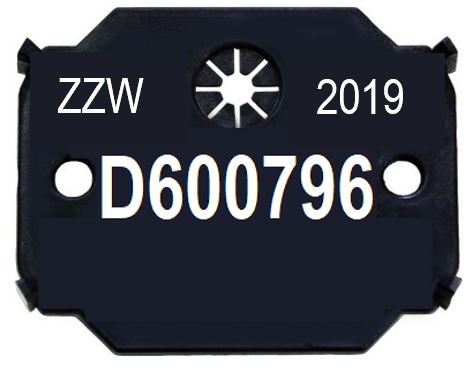 Przykładowe rozwiązanie ( lub równoważne)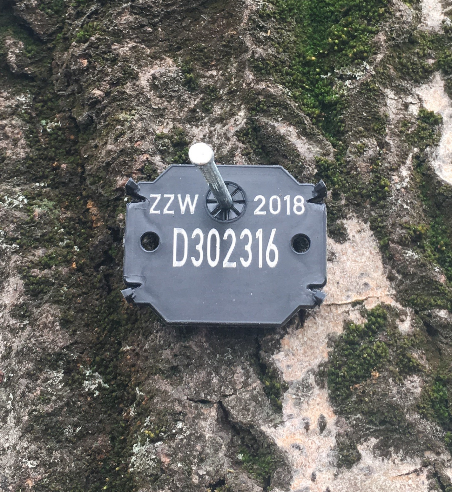 